3.3 - Complex Numbers ⸱ Form A All work must be completed, clearly, on a separate page. Circle/Box final answers only on WS. No work = No creditExample 1Simplify.	1.	                 2.                 3.                  4.	                  5.(3i)(–2i)(5i)                 6.4i(‒6i)2 Example 3Solve each equation.	7.	4x2 + 24 = 0                                    	    8. 7x2 + 84 = 0                                  9	. 8x2 + 96 = 0 Example 4Find the values of x and y that make each equation true. 	10.	x + 1 + 2yi = 3 – 6i 	                         11. 5 + y + (3x – 7)i = 9 – 3i               12. x – 16i = 3 – (2y)iExample 5 and 6Simplify.	13.	(8 + 3i) – (6 – 2i)                 14. (–4 + 2i) + (6 – 3i)                 15.(–11 + 4i) – (1 – 5i)                 16.(5 – 2i)(4 – i)	 	17.	ELECTRICITY Using the formula V = CI, find the voltage V in a circuit when the current 
C = 3 – j amps and the impedance I = 3 + 2j ohms.Example 7Simplify.	18.	Mixed ExercisesSTRUCTURE Simplify.	19.	(1 + i)(2 + 3i)(4 – 3i)			20.  	21.	Simplify [(2 + i)x2 ‒ ix + 5 + i] ‒ [(‒3 + 4i)x2 + (5 ‒ 5i)x ‒ 6].	ELECTRICITY Use the formula V = CI, where V is the voltage, C is the current, and I is 
the impedance.  	22.	The voltage in a circuit is 24 ‒ 8j volts, and the impedance is 4 ‒ 2j ohms. What is the current? 	23.	ELECTRICAL ENGINEERING standard electrical voltage in Europe is 220 volts.	a. Find the impedance in a standard European circuit if the current is 22 – 11i amps. 	b. Find the current in a standard European circuit if the impedance is 10 – 5i ohms. 	c. Find the impedance in a standard European circuit if the current is 20i amps. 24.	FIND THE ERROR Jose and Zoe are simplifying (2i)(3i)(4i). Is either of them correct? 
Explain your reasoning. 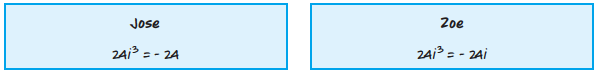 	25.	ANALYZE Determine whether the following statement is always, sometimes, or never true. Explain your reasoning. Every complex number has both a real part and an imaginary part.__________, _______________________________________________________________________________________	26.	WRITE Explain how complex numbers are related to quadratic equations. ______________________________________________________________________________________________________________________________________________________________________________________________________________________________________________________________________________________________________